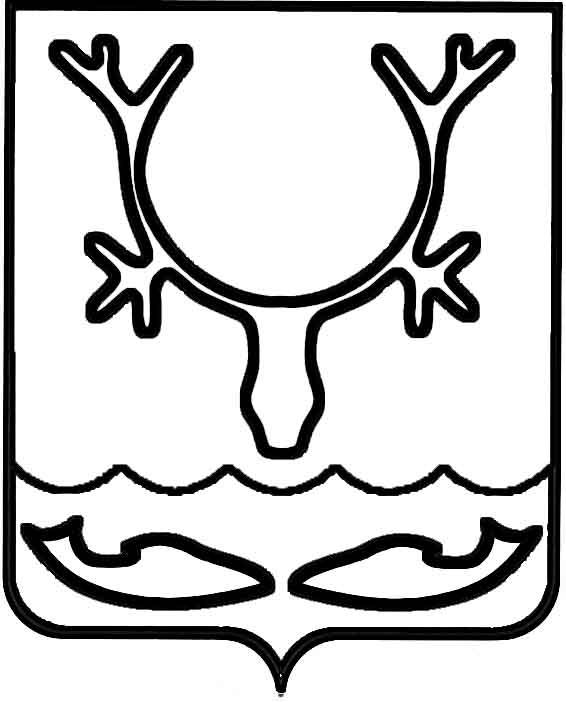 Администрация МО "Городской округ "Город Нарьян-Мар"РАСПОРЯЖЕНИЕот “____” __________________ № ____________		г. Нарьян-МарОб определении места проведения ярмарки выходного дня на территории муниципального образования "Городской округ "Город 
Нарьян-Мар" 15 июля 2018 годаВ связи с проведением прямой трансляции финального матча Чемпионата мира по футболу на площади Марад сей, в соответствии с пунктом 2 постановления Администрации МО "Городской округ "Город Нарьян-Мар" от 16.05.2014 № 1325 "Об организации ярмарок выходного дня на территории МО "Городской округ "Город Нарьян-Мар":Определить местом проведения ярмарки выходного дня на территории 
МО "Городской округ "Город Нарьян-Мар" 15 июля 2018 года площадь Марад сей.Настоящее распоряжение вступает в силу со дня его подписания.1307.2018632-рГлава МО "Городской округ "Город Нарьян-Мар" О.О.Белак